       Na temelju članka 74. Zakona o sportu („Narodne novine“ broj 71/06, 150/08, 124/10, 124/11, 86/12, 94/13, 85/15, 19/16), članka 23. stavka 1. Uredbe o kriterijima, mjerilima i postupcima financiranja i ugovaranja programa i projekata od interesa za opće dobro koje provode udruge („Narodne novine“ broj 26/15), Upravni odjel za kulturu, sport i tehničku kulturu Primorsko-goranske županije, dana 21. siječnja 2019. godine, raspisujeJAVNI NATJEČAJ ZA DODJELU POTPORE ŽUPANIJSKIM SPORTSKIM SAVEZIMA ZA RAD S MLAĐIM UZRASTIMA ZA SEZONU 2018./2019.Primorsko-goranska županija, Upravni odjel za kulturu, sport i tehničku kulturu, poziva sportske saveze koji obavljaju djelatnost na području Županije, da se prijave na ovaj natječaj za financiranje programa udruga u okviru Programa javnih potreba u sportu Primorsko-goranske županije za 2019. godinu (u daljnjem tekstu: Natječaj).Kroz Program javnih potreba u području sporta podupiru se programske aktivnosti sporta.Kriteriji za dodjelu potpore Savezima za rad s mlađim uzrastima su sljedeći:članica Saveza natječe se u cjelogodišnjem najvišem ligaškom stupnju natjecanja,najviše ligaško seniorsko natjecanje u tom sportu organizirano je u više rangova (stupnjeva) natjecanjačlanica Saveza sudjeluje u natjecanju svih dobnih kategorija koje su propisali državni i županijski Savezi.Ukupno planirana vrijednost Natječaja za 2019. godinu iznosi 200.000,00 kuna. Najmanji iznos financijskih sredstava koji se može prijaviti i ugovoriti po pojedinom programu je 5.000,00 kuna, a najveći iznos po pojedinom programu je 60.000,00 kuna.Rok za podnošenje prijava programa/projekata po ovom Natječaju je 30 dana od dana objave Natječaja na mrežnim stranicama Primorsko-goranske županije, a završava 19. veljače 2019. godine.Savezi mogu po ovom Natječaju prijaviti jedan program iz područja sporta iz točke 3. ovog Natječaja. Davatelj financijskih sredstava može s istom udrugom ugovoriti ukupno jedan program, na razdoblje provedbe od 12 mjeseci (od 1. siječnja do 31. prosinca 2019. godine). Prijavu na Javni poziv mogu podnijeti Prijavitelji koji su upisani u Registar udruga odnosno drugi odgovarajući registar i u Registar neprofitnih organizacija, te koje su uredno ispunile obveze iz prethodno sklopljenih ugovora o financiranju iz proračuna Primorsko-goranske županije i drugih javnih izvora (što se dokazuje odgovarajućom izjavom potpisanom od strane osobe ovlaštene za zastupanje Prijavitelja).Prijave se dostavljaju isključivo na propisanim obrascima, koji su zajedno s Uputama za prijavitelje i ostalom natječajnom dokumentacijom, dostupni na mrežnoj stranici Primorsko-goranske županije: www.pgz.hrPopunjena i ovjerena prijava zajedno s potrebnom dokumentacijom, u papirnatom obliku, dostavlja se preporučeno poštom, kurirom ili osobno (predaja u Pisarnici, Slogin kula 2, prizemlje), na sljedeću adresu:PRIMORSKO-GORANSKA ŽUPANIJAUPRAVNI ODJEL ZA KULTURU, SPORT I TEHNIČKU KULTURU(Javni natječaj za  dodjelu potpore županijskim sportskim savezima za rad s mlađim uzrastima za sezonu 2018./2019.)Slogin kula 2,  51000  RijekaPostupak zaprimanja, otvaranja, ocjenjivanja, mjerila i uvjeti za financiranje, tko nema pravo prijave, dostava dodatne dokumentacije, donošenje odluke o dodjeli sredstava i druga pitanja vezana uz ovaj Javni natječaj detaljno su opisani u Uputama za prijavitelje na Javni natječaj, koje će se zajedno s ostalom natječajnom dokumentacijom nalaziti na mrežnoj stranici Primorsko-goranske županije od dana 21. siječnja 2019. godine. Sve dodatne informacije mogu se dobiti telefonom na broj 351-890, odnosno na adresu e-pošte: zinka.stefancic.matoc@pgz.hr	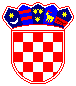 REPUBLIKA HRVATSKA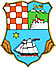 PRIMORSKO-GORANSKA ŽUPANIJAUPRAVNI ODJEL ZA KULTURU, SPORT I TEHNIČKU KULTURU